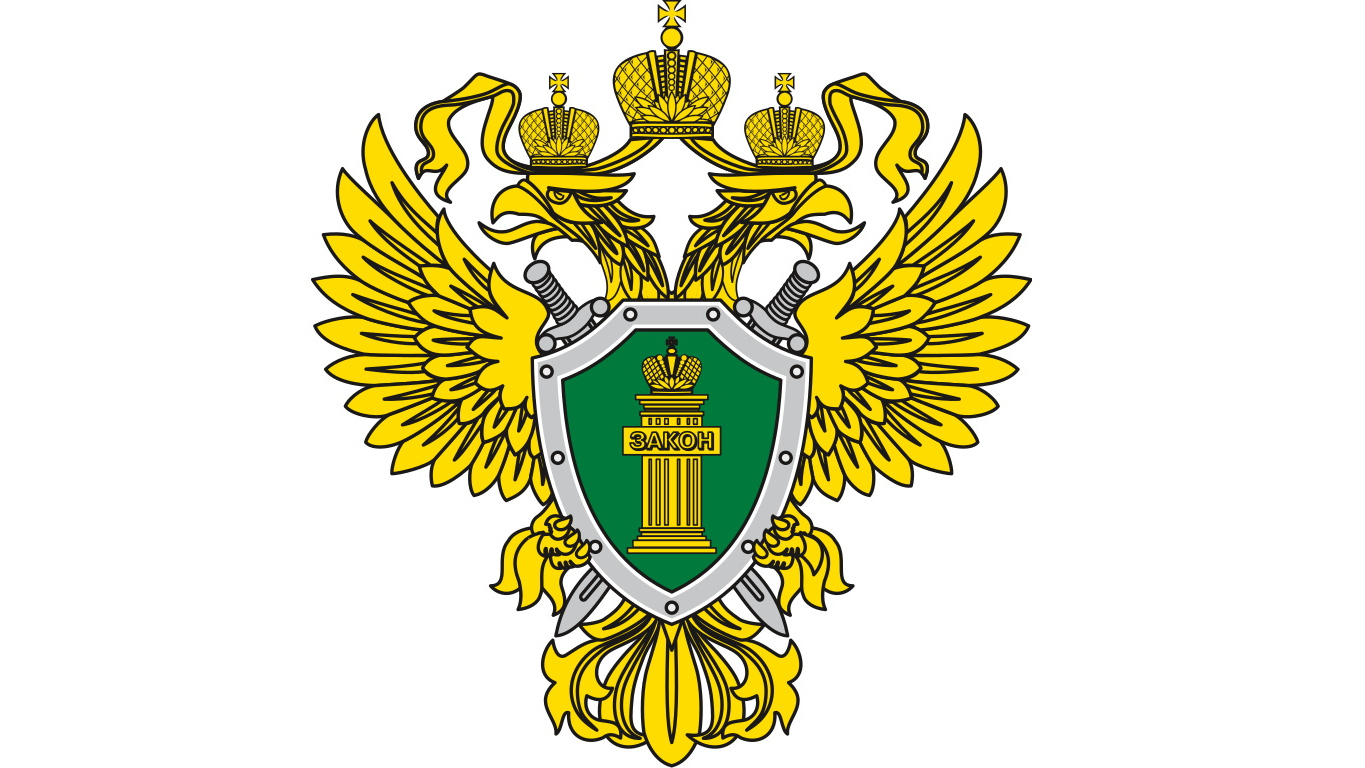 Прокуратура Российской ФедерацииПрокуратура Пермского краяПрокуратура Пермского районаПРИЗНАКИ ТЕЛЕФОННОГО МОШЕННИЧЕСТВА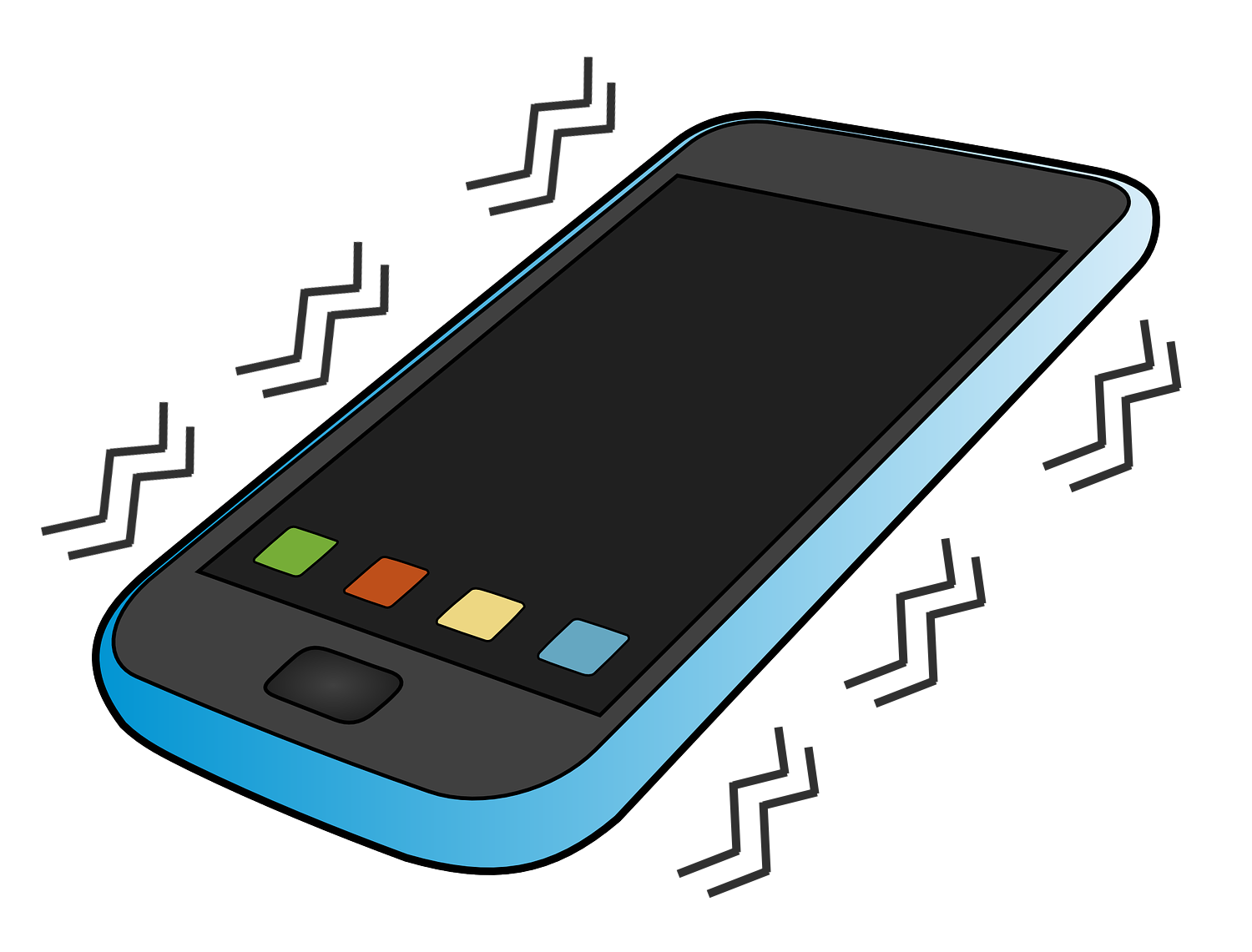 Звонок поступает со скрытого номераСмс якобы от банка приходит в новую перепискуСобеседник не может ответить на простые вопросыТревожная тема сообщения или звонкаСобеседник спрашивает данные карты или смс-кодВам обещают выгоду без усилийСобеседник торопит вас или пытается переубедитьОшибки в сообщенииИмя отправителя написано неправильно